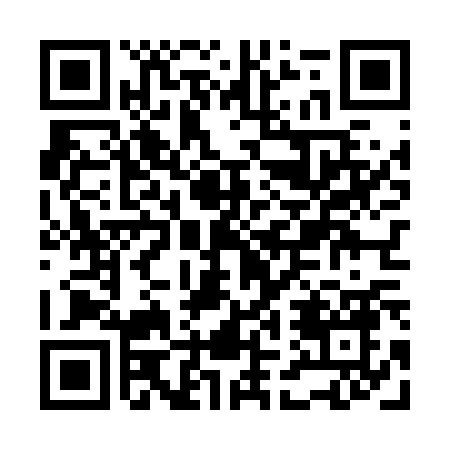 Prayer times for Cotuit Highlands, Massachusetts, USAWed 1 May 2024 - Fri 31 May 2024High Latitude Method: Angle Based RulePrayer Calculation Method: Islamic Society of North AmericaAsar Calculation Method: ShafiPrayer times provided by https://www.salahtimes.comDateDayFajrSunriseDhuhrAsrMaghribIsha1Wed4:115:3812:394:317:409:082Thu4:095:3712:394:327:419:093Fri4:085:3512:394:327:429:104Sat4:065:3412:384:327:449:125Sun4:045:3312:384:337:459:136Mon4:035:3212:384:337:469:157Tue4:015:3012:384:337:479:168Wed3:595:2912:384:337:489:189Thu3:585:2812:384:347:499:1910Fri3:565:2712:384:347:509:2111Sat3:555:2612:384:347:519:2212Sun3:535:2512:384:357:529:2413Mon3:525:2412:384:357:539:2514Tue3:515:2312:384:357:549:2615Wed3:495:2212:384:367:559:2816Thu3:485:2112:384:367:569:2917Fri3:465:2012:384:367:579:3118Sat3:455:1912:384:367:589:3219Sun3:445:1812:384:377:599:3320Mon3:435:1712:384:378:009:3521Tue3:415:1612:384:378:019:3622Wed3:405:1612:384:388:029:3823Thu3:395:1512:394:388:039:3924Fri3:385:1412:394:388:039:4025Sat3:375:1412:394:398:049:4126Sun3:365:1312:394:398:059:4327Mon3:355:1212:394:398:069:4428Tue3:345:1212:394:398:079:4529Wed3:335:1112:394:408:089:4630Thu3:325:1112:394:408:089:4731Fri3:315:1012:404:408:099:48